О внесении изменений в  муниципальную программу Шакуловского сельского поселения Канашского района Чувашской Республики «Развитие потенциала муниципального управления», утвержденную постановлением администрации Шакуловского сельского поселения Канашского района от  21.01.2021 г. № 3            Администрация Шакуловского сельского поселения Канашского района п о с т а н о в л я е т :	Внести в муниципальную программу Шакуловского сельского поселения Канашского района Чувашской Республики «Развитие потенциала муниципального управления» (далее - программа), утвержденную постановлением администрации Шакуловского сельского поселения Канашского района от 21.01.2021 № 3, следующие изменения:В Паспорте программы позицию «Объемы бюджетных ассигнований Муниципальной программы» изложить в следующей редакции:Раздел III программы изложить в следующей редакции:«Раздел III. Обоснование объема финансовых ресурсов, необходимых для реализации Муниципальной программы (с расшифровкой по источникам финансирования, по этапам и годам реализации Муниципальной  программы)          Расходы Муниципальной программы формируются за счет средств федерального бюджета, республиканского бюджета Чувашской Республики, бюджета Шакуловского сельского поселения Канашского района.Общий объем финансирования Муниципальной программы в 2021 - 2035 годах составляет 15407,5 тыс. рублей, в том числе за счет средств:федерального бюджета –0,00 рублей (0,00 процента);республиканского бюджета Чувашской Республики – 0 рублей (0 процента);бюджета Шакуловского сельского поселения Канашского района – 15407,5 рублей (100,00 процента).Прогнозируемый объем финансирования Муниципальной программы на 1 этапе составляет –5205,5 тыс. рублей, в том числе:в 2021 году – 1014,00  тыс. рублей;в 2022 году – 1178,6 тыс. рублей;в 2023 году – 972,5 тыс. рублей;в 2024 году – 1020,2 тыс. рублей;в 2025 году – 1020,2 тыс. рублей;из них средства:федерального бюджета –0,00 рублей (0,00 процента), в том числе:в 2021 году –00,00 рублей;в 2022 году –00,00 рублей;в 2023 году –00,00 рублей;в 2024 году –00,00  рублей;в 2025 году –00,00 рублей;республиканского бюджета Чувашской Республики – 0 рублей (0 процента), в том числе:в 2021 году – 0 рублей;в 2022 году – 0 рублей;в 2023 году – 0 рублей;в 2024 году – 0 рублей;в 2025 году – 0 рублей;бюджета Шакуловского сельского поселения Канашского района – 5205,5 тыс. рублей, в том числе:в 2021 году – 1014,00  тыс. рублей;в 2022 году – 1178,6 тыс. рублей;в 2023 году – 972,5 тыс. рублей;в 2024 году – 1020,2 тыс. рублей;в 2025 году – 1020,2 тыс. рублей;.На 2 этапе, в 2026 - 2030 годах, объем финансирования Муниципальной программы составляет 5101,0 тыс. рублей, из них средства:федерального бюджета –00,00 рублей;республиканского бюджета Чувашской Республики – 0,00 рублей;бюджета Шакуловского сельского поселения Канашского района –5101,0 тыс. рублей.На 3 этапе, в 2031–2035 годах, объем финансирования Муниципальной программы составляет 5101,0 рублей, из них средства:федерального бюджета –00,00 рублей;республиканского бюджета Чувашской Республики – 0,00 рублей;местного бюджета – 5101,0 тыс. рублей.Объемы финансирования Муниципальной программы подлежат ежегодному уточнению исходя из реальных возможностей бюджетов всех уровней.Сведения о целевых индикаторах и показателях Муниципальной программы, подпрограмм Муниципальной программы и их значениях приведены в приложении № 1 к настоящей Муниципальной  программе.Ресурсное обеспечение и прогнозная (справочная) оценка расходов за счет всех источников финансирования реализации Муниципальной программы приведены в приложении № 2 к настоящей Муниципальной программе.            В Муниципальной программу включены подпрограммы, реализуемые в рамках Муниципальной программы, согласно приложениям № 3–6 к настоящей Муниципальной программе..»Приложение № 2 к программе изложить в редакции согласно приложению № 1 к настоящему постановлению.Пункт 3 постановления изложить в следующей редакции: « 3. Настоящее постановление вступает в силу после его официального опубликования и распространяется на правоотношения, возникающие с 1 января 2021 года.».Настоящее постановление вступает в силу после его официального опубликования. Врио главы Шакуловского сельского поселения                                                                                          Л.П. Степанова            Приложение № 1к постановлению администрации Шакуловского сельского поселения Канашского района Чувашской Республикиот  28.03. 2022г.  № 23Приложение №2к муниципальной программе Шакуловского сельского поселения Канашского района «Развитие потенциала муниципального управления»Ресурсное обеспечение
муниципальной программы Шакуловского сельского поселения Канашского района «Развитие потенциала муниципального управления» за счет всех источников финансированияЧĂВАШ РЕСПУБЛИКИНКАНАШ РАЙОНĚНШАККĂЛ ЯЛ ПОСЕЛЕНИЙĚНАДМИНИСТРАЦИЙĚЙЫШĂНУ« 28»  пуш  уйӑхӗ 2022 ҫ. 23 №Шаккӑл сали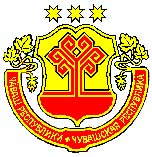 АДМИНИСТРАЦИЯШАКУЛОВСКОГО СЕЛЬСКОГО ПОСЕЛЕНИЯ КАНАШСКОГО РАЙОНАЧУВАШСКОЙ РЕСПУБЛИКИПОСТАНОВЛЕНИЕ«28» марта 2022 г.  № 23Село Шакулово«Объемы финансирования Муниципальной программы с разбивкой по годам реализации-прогнозируемые объемы финансирования Муниципальной программы в 2021–2035 годах составляют      общий объем финансирования Муниципальной программы   составит 15407,5 тыс. рублей,   в том числе:в 2021 году – 1014,00  тыс. рублей;в 2022 году – 1178,6 тыс. рублей;в 2023 году – 972,5 тыс. рублей;в 2024 году – 1020,2 тыс. рублей;в 2025 году – 1020,2 тыс. рублей;в 2026 - 2030 годах – 5101,0 тыс. рублей;в 2031 - 2035 годах – 5101,0 тыс. рублей;из них средства:федерального бюджета –0,00 рублей (0,00 процента), в том числе:в 2021 году –0,00 рублей;в 2022 году –0,00 рублей;в 2023 году –0,00 рублей;в 2024 году –0,00  рублей;в 2025 году –0,00 рублей;в 2026–2030 годах –0,00 рублей;в 2031–2035 годах –0,00 рублей;республиканского бюджета Чувашской Республики – 0 рублей (0 процента), в том числе:в 2021 году – 0 рублей;в 2022 году – 0 рублей;в 2023 году – 0 рублей;в 2024 году – 0 рублей;в 2025 году – 0 рублей;в 2026–2030 годах – 0 рублей;в 2031–2035 годах – 0 рублей;бюджета Шакуловского сельского поселения –15407,5 тыс. рублей,   в том числе:в 2021 году – 1014,00  тыс. рублей;в 2022 году – 1178,6 тыс. рублей;в 2023 году – 972,5 тыс. рублей;в 2024 году – 1020,2 тыс. рублей;в 2025 году – 1020,2 тыс. рублей;в 2026 - 2030 годах – 5101,0 тыс. рублей;в 2031 - 2035 годах – 5101,0 тыс. рублей;»СтатусНаименование муниципальной программы поселения (подпрограммы муниципальной программы поселения),  основного мероприятияКод бюджетной классификации Код бюджетной классификации Код бюджетной классификации Код бюджетной классификации Источники финансированияРасходы по годам, тыс. рублейРасходы по годам, тыс. рублейРасходы по годам, тыс. рублейРасходы по годам, тыс. рублейРасходы по годам, тыс. рублейРасходы по годам, тыс. рублейРасходы по годам, тыс. рублейРасходы по годам, тыс. рублейРасходы по годам, тыс. рублейРасходы по годам, тыс. рублейСтатусНаименование муниципальной программы поселения (подпрограммы муниципальной программы поселения),  основного мероприятияГРБСРзПрЦСРВРИсточники финансирования202120222023202420252026-20302031-203512345679101112131415161617Муници-пальная программа«Развитие потенциала муниципального управления»Ч500000000Всего1014,61178,6972,51020,21020,25101,0 5101,0 Муници-пальная программа«Развитие потенциала муниципального управления»Ч500000000Федеральный 0,00,00,00,00,00,00,0Муници-пальная программа«Развитие потенциала муниципального управления»Ч500000000Республиканский 0,00,00,00,00,00,00,0Муници-пальная программа«Развитие потенциала муниципального управления»Ч500000000Бюджет  Шакуловского сельского поселения1014,61178,6972,51020,21020,25101,0 5101,0 Муници-пальная программа«Развитие потенциала муниципального управления»Ч500000000Внебюджетные источники0,00,00,00,00,00,00,0Подпрограмма«Совершенствование муниципального управления в сфере юстиции»903Ч540151200всего0000000Подпрограмма«Совершенствование муниципального управления в сфере юстиции»федеральный бюджет0000000Подпрограмма«Совершенствование муниципального управления в сфере юстиции»республиканский бюджет Чувашской Республики0000000Подпрограмма«Совершенствование муниципального управления в сфере юстиции»903Ч540151200бюджет Шакуловского сельского поселения0000000Подпрограмма«Совершенствование муниципального управления в сфере юстиции»внебюджетные источники0000000Основное мероприятие 1Ведение регистра муниципальных нормативных правовых актов Чувашской Республики903Ч530273710всего0000000Основное мероприятие 1Ведение регистра муниципальных нормативных правовых актов Чувашской Республикифедеральный бюджет0000000Основное мероприятие 1Ведение регистра муниципальных нормативных правовых актов Чувашской Республикиреспубликанский бюджет Чувашской Республики0000000Основное мероприятие 1Ведение регистра муниципальных нормативных правовых актов Чувашской Республики903Ч530273710бюджет Шакуловского сельского поселения0000000Основное мероприятие 1Ведение регистра муниципальных нормативных правовых актов Чувашской Республикивнебюджетные источники0000000ПодпрограммаРазвитие муниципальной службы в Шакуловском сельском поселениивсего0000000ПодпрограммаРазвитие муниципальной службы в Шакуловском сельском поселениифедеральный бюджет0000000ПодпрограммаРазвитие муниципальной службы в Шакуловском сельском поселенииреспубликанский бюджет Чувашской Республики0000000ПодпрограммаРазвитие муниципальной службы в Шакуловском сельском поселениибюджет Шакуловского сельского поселения0000000ПодпрограммаРазвитие муниципальной службы в Шакуловском сельском поселениивнебюджетные источники0000000Основное мероприятие 1Развитие нормативно-правовой базы Шакуловского сельского поселения, регулирующей вопросы муниципальной службы в Шакуловском сельском поселении (далее – муниципальная служба)всего0000000Основное мероприятие 1Развитие нормативно-правовой базы Шакуловского сельского поселения, регулирующей вопросы муниципальной службы в Шакуловском сельском поселении (далее – муниципальная служба)федеральный бюджет0000000Основное мероприятие 1Развитие нормативно-правовой базы Шакуловского сельского поселения, регулирующей вопросы муниципальной службы в Шакуловском сельском поселении (далее – муниципальная служба)республиканский бюджет Чувашской Республики0000000Основное мероприятие 1Развитие нормативно-правовой базы Шакуловского сельского поселения, регулирующей вопросы муниципальной службы в Шакуловском сельском поселении (далее – муниципальная служба)бюджет Шакуловского  сельского поселения0000000Основное мероприятие 1Развитие нормативно-правовой базы Шакуловского сельского поселения, регулирующей вопросы муниципальной службы в Шакуловском сельском поселении (далее – муниципальная служба)внебюджетные источники0000000Основное мероприятие 2Организация дополнительного профессионального развития муниципальных служащих в Шакуловском  сельском поселении (далее – муниципальные служащие)903Ч530273710всего0000000Основное мероприятие 2Организация дополнительного профессионального развития муниципальных служащих в Шакуловском  сельском поселении (далее – муниципальные служащие)федеральный бюджет0000000Основное мероприятие 2Организация дополнительного профессионального развития муниципальных служащих в Шакуловском  сельском поселении (далее – муниципальные служащие)республиканский бюджет Чувашской Республики0000000Основное мероприятие 2Организация дополнительного профессионального развития муниципальных служащих в Шакуловском  сельском поселении (далее – муниципальные служащие)903Ч530273710бюджет Шакуловского сельского поселения0000000Основное мероприятие 2Организация дополнительного профессионального развития муниципальных служащих в Шакуловском  сельском поселении (далее – муниципальные служащие)внебюджетные источники0000000Основное мероприятие 3Внедрение на муниципальной службе современных кадровых технологийвсего0000000Основное мероприятие 3Внедрение на муниципальной службе современных кадровых технологийфедеральный бюджет0000000Основное мероприятие 3Внедрение на муниципальной службе современных кадровых технологийреспубликанский бюджет Чувашской Республики0000000Основное мероприятие 3Внедрение на муниципальной службе современных кадровых технологийбюджет Шакуловского сельского поселения0000000Основное мероприятие 3Внедрение на муниципальной службе современных кадровых технологийвнебюджетные источники0000000Основное мероприятие 4Формирование положительного имиджа органов местного самоуправления в Шакуловском  сельском поселениивсего0000000Основное мероприятие 4Формирование положительного имиджа органов местного самоуправления в Шакуловском  сельском поселениифедеральный бюджет0000000Основное мероприятие 4Формирование положительного имиджа органов местного самоуправления в Шакуловском  сельском поселенииреспубликанский бюджет Чувашской Республики0000000Основное мероприятие 4Формирование положительного имиджа органов местного самоуправления в Шакуловском  сельском поселениибюджет Шакуловского  сельского поселения0000000Основное мероприятие 4Формирование положительного имиджа органов местного самоуправления в Шакуловском  сельском поселениивнебюджетные источники0000000ПодпрограммаПротиводействие коррупции в Шакуловском сельском поселенииЧ510000000Всего0,000,000,000,000,000,000,00ПодпрограммаПротиводействие коррупции в Шакуловском сельском поселенииФедеральный 0000000ПодпрограммаПротиводействие коррупции в Шакуловском сельском поселенииРеспубликанский 0000000ПодпрограммаПротиводействие коррупции в Шакуловском сельском поселенииБюджет Шакуловского  сельского поселения0000000Основное мероприятие 1Организационные меры по созданию механизма реализации антикоррупционной политики  в Шакуловском  сельском поселенииЧ51010000Всего0000000Основное мероприятие 1Организационные меры по созданию механизма реализации антикоррупционной политики  в Шакуловском  сельском поселенииФедеральный 0000000Основное мероприятие 1Организационные меры по созданию механизма реализации антикоррупционной политики  в Шакуловском  сельском поселенииРеспубликанский 0000000Основное мероприятие 1Организационные меры по созданию механизма реализации антикоррупционной политики  в Шакуловском  сельском поселенииБюджет  Шакуловского сельского поселения0000000Основное мероприятие 2Нормативно-правовое обеспечение антикоррупционной деятельностиЧ510200000Всего0000000Основное мероприятие 2Нормативно-правовое обеспечение антикоррупционной деятельностиФедеральный 0000000Основное мероприятие 2Нормативно-правовое обеспечение антикоррупционной деятельностиРеспубликанский 0000000Основное мероприятие 2Нормативно-правовое обеспечение антикоррупционной деятельностиБюджет  Шакуловского сельского поселения0000000Основное мероприятие 3Антикоррупционная экспертиза нормативных правовых актов и их проектовЧ510300000Всего0000000Основное мероприятие 3Антикоррупционная экспертиза нормативных правовых актов и их проектовФедеральный 0000000Основное мероприятие 3Антикоррупционная экспертиза нормативных правовых актов и их проектовРеспубликанский 0000000Основное мероприятие 3Антикоррупционная экспертиза нормативных правовых актов и их проектовБюджет Шакуловского  сельского поселения0000000Основное мероприятие 4Организация мониторинга факторов, порождающих коррупцию или способствующих ее распространению, и мер антикоррупционной политики.Ч510400000Всего0000000Основное мероприятие 4Организация мониторинга факторов, порождающих коррупцию или способствующих ее распространению, и мер антикоррупционной политики.Федеральный 0000000Основное мероприятие 4Организация мониторинга факторов, порождающих коррупцию или способствующих ее распространению, и мер антикоррупционной политики.Республиканский 0000000Основное мероприятие 4Организация мониторинга факторов, порождающих коррупцию или способствующих ее распространению, и мер антикоррупционной политики.Бюджет  Шакуловского сельского поселения0000000Основное мероприятие 5Совершенствование мер по противодействию коррупции в сфере закупок товаров, работ, услуг для обеспечения государственных и муниципальных нужд.4510500000Всего0000000Основное мероприятие 5Совершенствование мер по противодействию коррупции в сфере закупок товаров, работ, услуг для обеспечения государственных и муниципальных нужд.Федеральный 0000000Основное мероприятие 5Совершенствование мер по противодействию коррупции в сфере закупок товаров, работ, услуг для обеспечения государственных и муниципальных нужд.Республиканский 0000000Основное мероприятие 5Совершенствование мер по противодействию коррупции в сфере закупок товаров, работ, услуг для обеспечения государственных и муниципальных нужд.Бюджет  Шакуловского сельского поселения0000000Основное мероприятие 6Внедрение антикоррупционных механизмов в рамках реализации кадровой политики в органах местного самоуправления Шакуловского сельского поселения Канашского района Чувашской РеспубликиЧ510600000Всего0000000Основное мероприятие 6Внедрение антикоррупционных механизмов в рамках реализации кадровой политики в органах местного самоуправления Шакуловского сельского поселения Канашского района Чувашской РеспубликиФедеральный 0000000Основное мероприятие 6Внедрение антикоррупционных механизмов в рамках реализации кадровой политики в органах местного самоуправления Шакуловского сельского поселения Канашского района Чувашской РеспубликиРеспубликанский 0000000Основное мероприятие 6Внедрение антикоррупционных механизмов в рамках реализации кадровой политики в органах местного самоуправления Шакуловского сельского поселения Канашского района Чувашской РеспубликиБюджет Шакуловского  сельского поселения0000000Основное мероприятие 7Внедрение внутреннего контроля в органах местного самоуправления в Шакуловском сельском поселенииЧ51070000Всего0000000Основное мероприятие 7Внедрение внутреннего контроля в органах местного самоуправления в Шакуловском сельском поселенииФедеральный 0000000Основное мероприятие 7Внедрение внутреннего контроля в органах местного самоуправления в Шакуловском сельском поселенииРеспубликанский 0000000Основное мероприятие 7Внедрение внутреннего контроля в органах местного самоуправления в Шакуловском сельском поселенииБюджет  Шакуловского сельского поселения0000000Основное мероприятие 8Обеспечение доступа граждан и организаций к информации о деятельности органов местного самоуправления в Шакуловском  сельском поселении.Ч510900000Всего0000000Основное мероприятие 8Обеспечение доступа граждан и организаций к информации о деятельности органов местного самоуправления в Шакуловском  сельском поселении.Федеральный 0000000Основное мероприятие 8Обеспечение доступа граждан и организаций к информации о деятельности органов местного самоуправления в Шакуловском  сельском поселении.Республиканский 0000000Основное мероприятие 8Обеспечение доступа граждан и организаций к информации о деятельности органов местного самоуправления в Шакуловском  сельском поселении.Бюдже Шакуловского т сельского поселения0000000Подпрог-раммаОбеспечение реализации муниципальной программы «Развитие потенциала муниципального управления»9930104Ч5Э0100200, Ч5Э0100600Всего1014,61178,6972,51020,21020,25101,0 5101,0 5101,0 Подпрог-раммаОбеспечение реализации муниципальной программы «Развитие потенциала муниципального управления»9930104Ч5Э0100200, Ч5Э0100600Федеральный 0,00,00,00,00,00,00,00,0Подпрог-раммаОбеспечение реализации муниципальной программы «Развитие потенциала муниципального управления»9930104Ч5Э0100200, Ч5Э0100600Республиканский 0,00,00,00,00,00,00,00,0Подпрог-раммаОбеспечение реализации муниципальной программы «Развитие потенциала муниципального управления»9930104Ч5Э0100200, Ч5Э0100600Бюджет  Шакуловского сельского поселения1014,61178,6972,51020,21020,25101,0 5101,0 5101,0 Подпрог-раммаОбеспечение реализации муниципальной программы «Развитие потенциала муниципального управления»9930104Ч5Э0100200, Ч5Э0100600Внебюджетные источники0,00,00,00,00,00,00,00,0Основное      меропри-ятиеОбщепрограммные расходы9930104Ч5Э0100200, Ч5Э0100600Всего0,00,00,00,00,00,00,00,0Основное      меропри-ятиеОбщепрограммные расходы9930104Ч5Э0100200, Ч5Э0100600Федеральный 0,00,00,00,00,00,00,00,0Основное      меропри-ятиеОбщепрограммные расходы9930104Ч5Э0100200, Ч5Э0100600Республиканский 0,00,00,00,00,00,00,00,0Основное      меропри-ятиеОбщепрограммные расходы9930104Ч5Э0100200, Ч5Э0100600Бюджет Шакуловского сельского поселения1014,61178,6972,51020,21020,25101,0 5101,0 5101,0 Основное      меропри-ятиеОбщепрограммные расходы9930104Ч5Э0100200, Ч5Э0100600Внебюджетные источники0,00,00,00,00,00,00,00,0Мероприятие   1Обеспечение функций муниципальных органов9930104Ч5Э0100200100, 200, 800Всего1014,61178,6972,51020,21020,25101,0 5101,0 5101,0 Мероприятие   1Обеспечение функций муниципальных органовФедеральный 0,00,00,00,00,00,00,00,0Мероприятие   1Обеспечение функций муниципальных органовРеспубликанский 0,00,00,00,00,00,00,00,0Мероприятие   1Обеспечение функций муниципальных органов9930104Ч5Э0100200100, 200, 800Бюджет Шакуловского  сельского поселения1014,61178,6972,51020,21020,25101,0 5101,0 5101,0 Мероприятие   1Обеспечение функций муниципальных органовВнебюджетные источники0,00,00,00,00,00,00,00,0